Y]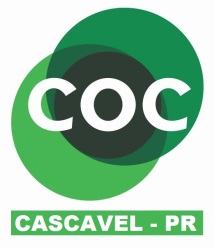 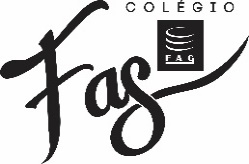 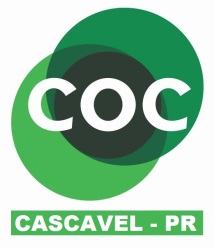 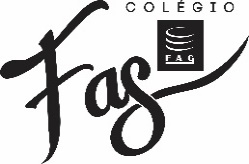 Orientações:Olá querido aluno (a), a professora preparou algumas atividades para que você possa estar revisando e estudando o conteúdo que já trabalhamos em sala!Utilize um caderno que você tenha em casa (um caderno usado, ou do ano anterior da escola);Se não tiver caderno, poderá estar utilizando de folhas de sulfite;Todo o conteúdo que será disponibilizado terá que ser copiado e resolvido (não precisa ser impresso);Coloque a data referente ao dia da realização da sua atividade. (ex: Cascavel, ___, de março de 2020).Disciplina de CiênciasSolo fértil e o feijão Pesquise e responda:1) O que é um solo fértil?2) Vamos realizar uma experiência enquanto estivermos em casa esperando as aulas retornarem. E ao final vamos ver que tamanho ficará nossa planta. Materiais necessários1 garrafa pet3 sementes de feijãoTerra fértil Água Procedimentos:Pedir para o papai ou a mamãe cortar a garrafa pet para que você realize o plantio. Seguir o exemplo: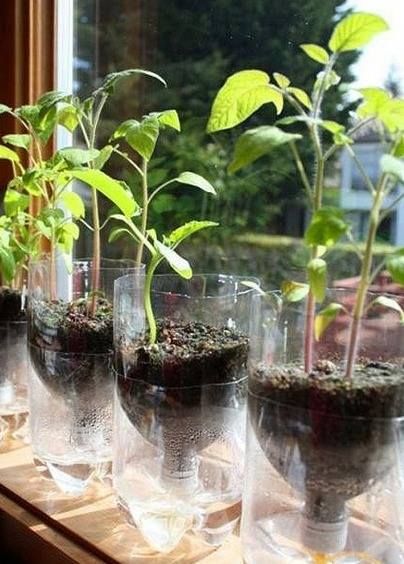 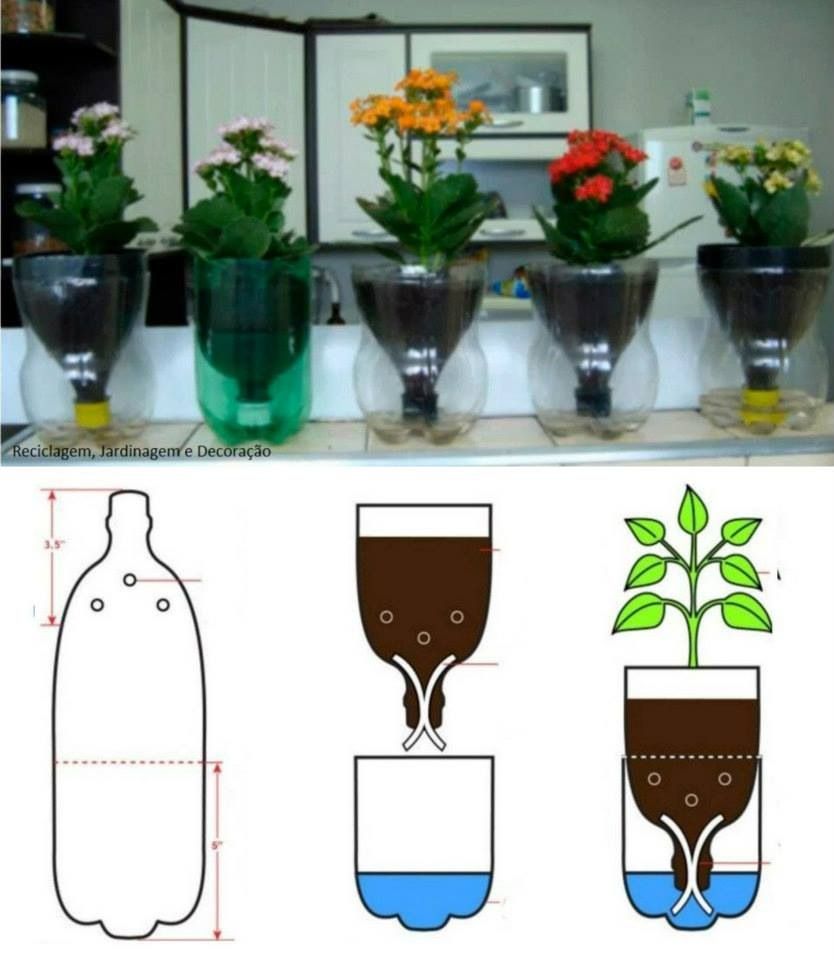 Em seguida em uma folha sulfite monte um quadro de registro de observação do crescimento do feijão em forma de desenho. Registrar no período de 15 dias. A evolução das sementes ao longo do tempoExemplo de como você pode fazer.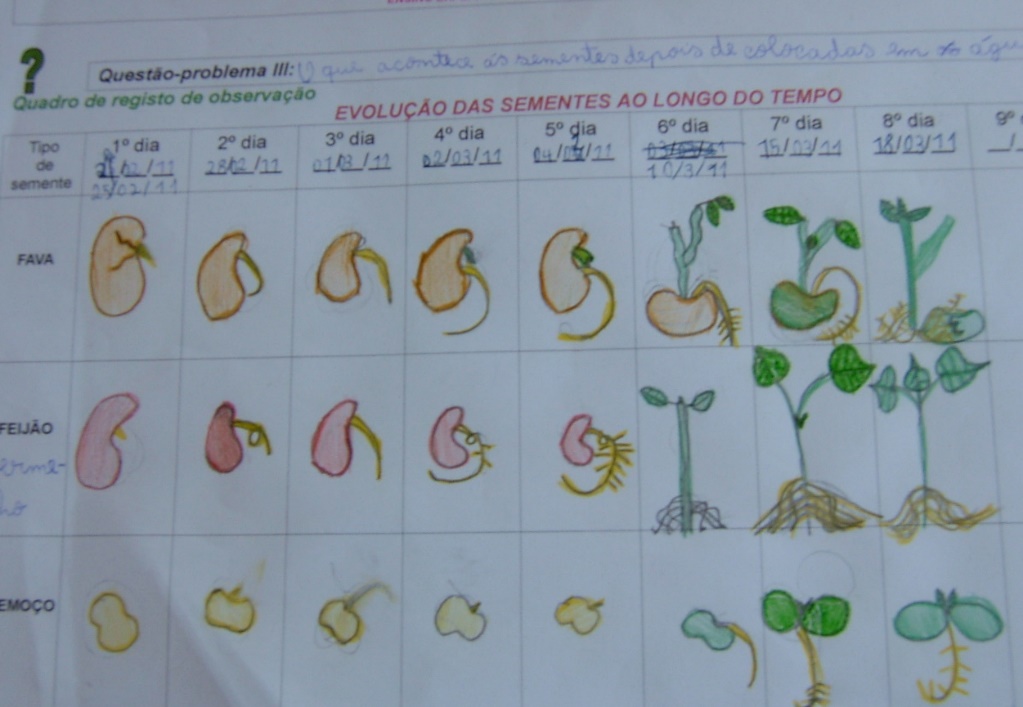 Para ler e refletir: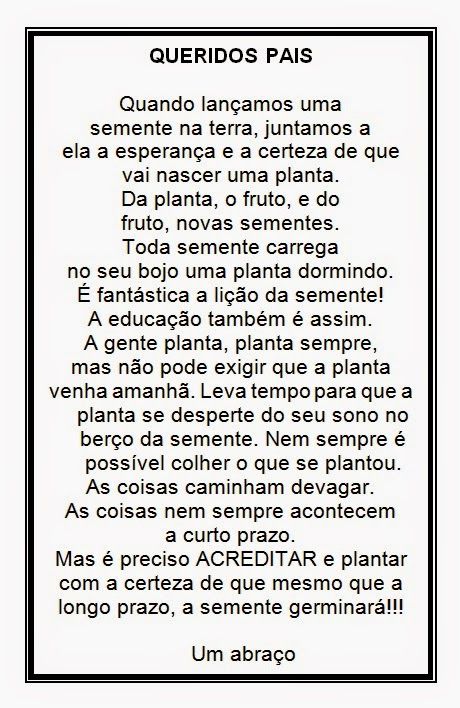 Tipo de semente1º diaData___/___/___ 2º diaData___/___/___3º diaData___/___/___4º diaData___/___/___